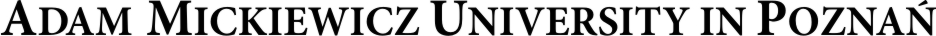 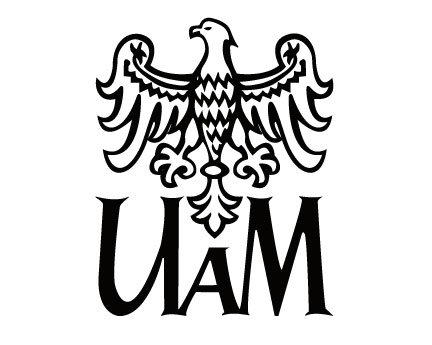 JOURNAL OF GENDER AND POWERPEER-REVIEW FORMPlease answer YES or NO to the following questions and add further comments as appropriateArticle titleReviewed by1. The topic of the article is relevant to the field of the journalYESNO2. The article title is appropriateYESNO3. The purpose of thesis of the article is clearly statedYESNO4. The research study methods are relevantYESNO5. The narrative is clear and interestingYESNO6. The article adequately ties to the relevant literatureYESNO7. The references are properly cited throughout textYESNOAccept article without any changeYESNOAccept article with minor changes as suggested in this form without further reviewYESNOReturn article to the author for changes and subsequently resubmit it  for further reviewYESNOReject articleYESNOGeneral suggestions to author/s and/or editors regarding article